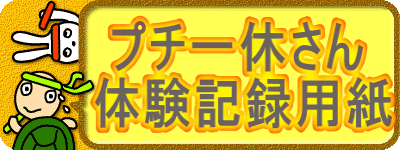 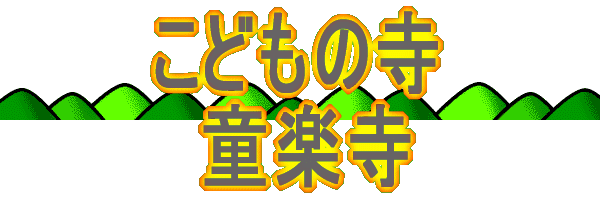 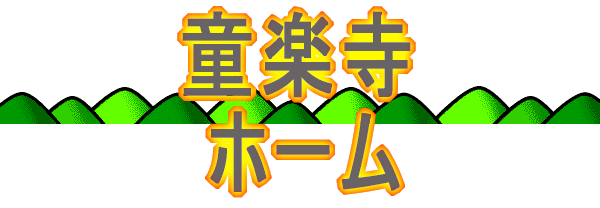 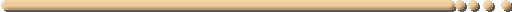 ■体験予定日　平成    年    月    日(      )～　　月  　日(      )■体験者　(                              )■①自己紹介・スタッフ紹介          ②童楽寺ホーム内の説明・見学 ③スケジュール・きまりごとの説明  ④プチ一休さん体験開始(   )日目平成　　 年　　 月　　 日(      )反省感　想目標反省感　想目標反省感　想目標反省感　想スタッフ印印印(   )日目平成　　 年　　 月　　 日(      )反省感　想目標反省感　想目標反省感　想目標反省感　想スタッフ印印印(   )日目平成　　 年　　 月　　 日(      )反省感　想目標反省感　想目標反省感　想目標反省感　想スタッフ印印印